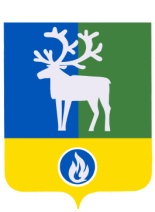 СЕЛЬСКОЕ ПОСЕЛЕНИЕ ВЕРХНЕКАЗЫМСКИЙБЕЛОЯРСКИЙ РАЙОНХАНТЫ-МАНСИЙСКИЙ АВТОНОМНЫЙ ОКРУГ – ЮГРА ПроектАДМИНИСТРАЦИЯ СЕЛЬСКОГО ПОСЕЛЕНИЯ ВЕРХНЕКАЗЫМСКИЙПОСТАНОВЛЕНИЕот __________ 2020 года                                                                                                        № __Об утверждении нормативовсостава сточных вод на территории сельского поселения ВерхнеказымскийВ соответствии с федеральным законом от 06 октября 2003 № 131-ФЗ  «Об общих принципах организации местного самоуправления в Российской Федерации», от 07 декабря 2011 № 416-ФЗ «О водоснабжения и водоотведении», постановлением Правительства Российской Федерации от 22 мая 2020 № 728-п «Об утверждении Правил осуществления контроля состава и свойств сточных вод и о внесении изменений и признании утратившим силу некоторых актов Правительства Российской Федерации»        п о с т а н о в л я ю:           1. Утвердить нормативы состава сточных вод на территории сельского поселения Верхнеказымский согласно приложению.2. Опубликовать настоящее постановление в бюллетене «Официальный вестник сельского поселения Верхнеказымский».3. Настоящее постановление вступает в силу после его официального опубликования и распространяется на правоотношения, возникшие с 01 июля 2020 года.4. Контроль за выполнением постановления возложить на заместителя главы муниципального образования, заведующего сектором муниципального хозяйства администрации сельского поселения Верхнеказымский В.В.Синцова.Глава сельского поселения Верхнеказымский                                                    Г.Н. БандысикУТВЕРЖДЕНпостановлением администрациисельского поселения Верхнеказымскийот _________ 2020 года № __Нормативы состава сточных водОпределяемые показателиЕдиница измеренияДопустимая концентрация КОС-800КОС-800КОС-800Взвешенные веществамг/дм311,92Сухой остатокмг/дм3274,44Фосфат0,065БПК 5мг/дм32,0Азот аммонийныймг/дм30,4Нитрит-ионмг/дм30,08Нитрат-ионмг/дм340Сульфатымг/дм317,39Хлоридымг/дм325,38Железо общеемг/дм30,1АПАВмг/дм30,01Нефтепродуктымг/дм30,02КОС-200КОС-200КОС-200Взвешенные веществамг/дм311,80Сухой остатокмг/дм3198,60Фосфат0,55БПК 5мг/дм33,46Азот аммонийныймг/дм31,37Нитрит-ионмг/дм33,30Нитрат-ионмг/дм345Сульфатымг/дм310,31Хлоридымг/дм338,12Железо общеемг/дм30,3АПАВмг/дм30,01